§1754.  Appearance of parties and child1.  Appearance of party or other persons in this State.  In a child custody proceeding in this State, the court may order a party to the proceeding who is in this State to appear before the court in person with or without the child.  The court may order any person who is in this State and who has physical custody or control of the child to appear in person with the child.[PL 1999, c. 486, §3 (NEW); PL 1999, c. 486, §6 (AFF).]2.  Appearance of party outside this State.  If a party to a child custody proceeding whose presence is desired by the court is outside this State, the court may order that a notice given pursuant to section 1738 include a statement directing the party to appear in person with or without the child and informing the party that failure to appear may result in a decision adverse to the party.[PL 1999, c. 486, §3 (NEW); PL 1999, c. 486, §6 (AFF).]3.  Orders to ensure safety.  The court may enter any orders necessary to ensure the safety of the child and of any person ordered to appear under this section.[PL 1999, c. 486, §3 (NEW); PL 1999, c. 486, §6 (AFF).]4.  Payment of travel and other expenses.  If a party to a child custody proceeding who is outside this State is directed to appear under subsection 2 or desires to appear personally before the court with or without the child, the court may require another party to pay reasonable and necessary travel and other expenses of the party so appearing and of the child.[PL 1999, c. 486, §3 (NEW); PL 1999, c. 486, §6 (AFF).]SECTION HISTORYPL 1999, c. 486, §3 (NEW). PL 1999, c. 486, §6 (AFF). The State of Maine claims a copyright in its codified statutes. If you intend to republish this material, we require that you include the following disclaimer in your publication:All copyrights and other rights to statutory text are reserved by the State of Maine. The text included in this publication reflects changes made through the First Regular and First Special Session of the 131st Maine Legislature and is current through November 1, 2023
                    . The text is subject to change without notice. It is a version that has not been officially certified by the Secretary of State. Refer to the Maine Revised Statutes Annotated and supplements for certified text.
                The Office of the Revisor of Statutes also requests that you send us one copy of any statutory publication you may produce. Our goal is not to restrict publishing activity, but to keep track of who is publishing what, to identify any needless duplication and to preserve the State's copyright rights.PLEASE NOTE: The Revisor's Office cannot perform research for or provide legal advice or interpretation of Maine law to the public. If you need legal assistance, please contact a qualified attorney.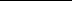 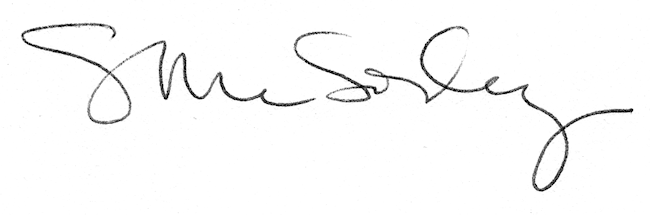 